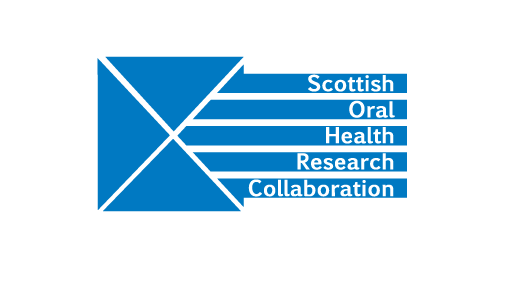 SOHRC Conference Thursday September 21st SeptemberStirling Highland HotelConference Programme9.30-10.15  -  Registration with Tea/Coffee10.15-10.30 - Opening/Welcome – Margie Taylor, Chief Dental Officer, Scottish Government10.30-11.30 – Research Group presentationsPublic Health and Health Service Research – Dr Linda Young, NES/ Dr Andrea Sherriff, University of GlasgowCraniofacial – Prof Ashraf Ayoub, University of Glasgow/Prof Peter Mossey, University of DundeeDental Education – Prof Vince Bissell, University of Glasgow11.30-11.45 – Tea/Coffee and Poster viewing11.45-12.30  – Keynote Speaker: Prof Rhoda MacKenzie, Emeritus Professor, University of Aberdeen, Selecting dental and medical students; are we doing it right? 12.30-1.30 – Buffet Lunch1.30-1.40 – Introduction to afternoon session: Dental Education Research – Dr Kevin Davey, University of Dundee1.40-2.45 – Discussion Groups  	Undergraduate Selection Processes for Dental ProgrammesFacilitators: Dr Fiona Stewart, University of Dundee, Mr Jimmy Boyle, NES	Assessment Processes in Undergraduate Dental EducationFacilitators: Dr George Cherakura, University of Aberdeen, Dr Aileen Bell, University of Glasgow2.45-3.15 –Tea/Coffee and Poster viewing3.15-4.00 – Plenary – Dr Kevin Davey, University of Dundee4.00-5.00pm – Optional tours of the Stirling Highland Hotel Observatory Conference information:Accommodation can be booked at the Stirling Highland Hotelhttps://www.stirlinghighlandhotel.co.uk/Tel: +44 (0) 1786 272 727TravelStirling Station https://www.scotrail.co.uk/plan-your-journey/stations-and-facilities/stgParking detailsParking is available at the Stirling Highland Hotel for up to 100 cars. Turn right into the car park uphill from the hotel.Keynote Speaker: Prof Rhoda MacKenzie, Emeritus Professor, University of Aberdeen, Selecting dental and medical students; are we doing it right? 